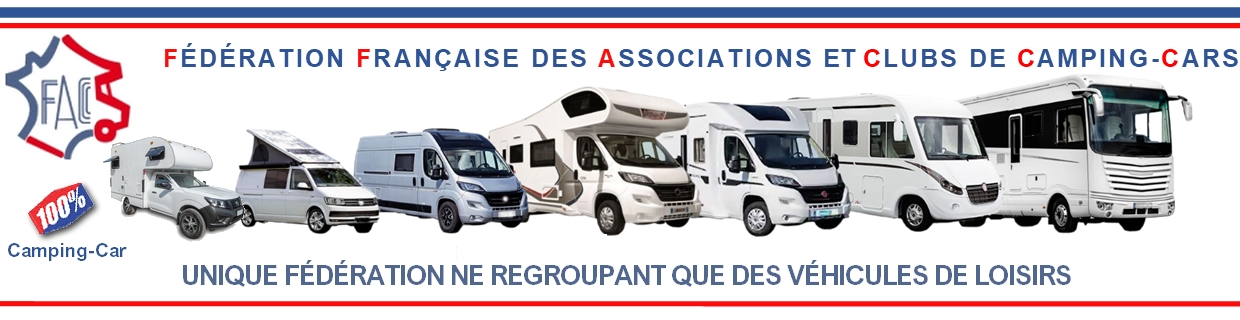 FICHE DE PRÉSENTATION D’UN VOYAGEAU FORUM DE SAINT-MÉEN-LE-GRANDPour vous remercier de votre participation, vous utiliserez le contrat de vente « spécial bénévoles » que nous vous ferons parvenir.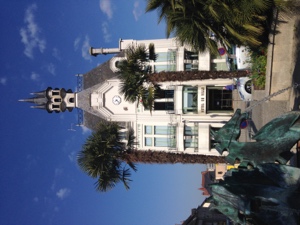 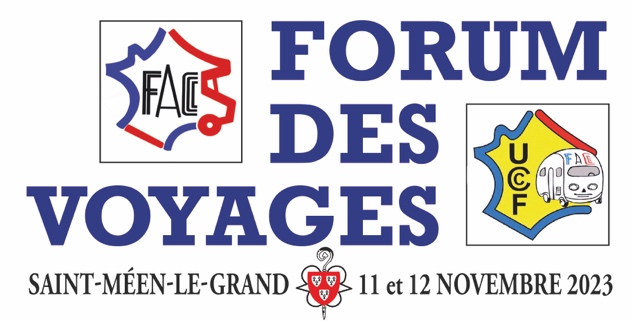 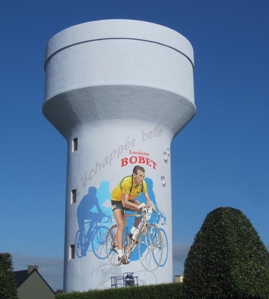 NOM :………………………………………….   PRÉNOM :………………………………….CLUB :…………………………………………   N° ADHÉRENT :…………………………..Je présenterai un voyage, une sortie, une balade que j’ai effectués en (année) :…………	 Titre : …………………………………………………………………………………………...…                                                                                                                                         J’apporterai (cochez la ou les cases) :O Carte routière du trajet       O Liste des points de chute   O Autre listes O Autres documents                O Albums photos                           O Guides touristiquesO Je peux présenter un montage audiovisuel du voyage (Durée maximale 20 Minutes).O J’ai un ordinateur ou une tablette et j’aurai besoin d’électricité.O Autres besoins :                À :                                                    Le :                  Signature :     Cette fiche est à retourner au Président de votre club Ou au responsable de la commission « Salons, Forum, Voyages » de la FFACCC, Jean-Claude MOUFFLE    ffaccc.salon@gmail.com